❗DEPUTY NURSE MANAGER - BELFAST❗
...
SkyCare Recruitment is recruiting a DEPUTY NURSE MANAGER to work in a Nursing Home setting in Northern Ireland, more precisely, in BELFAST. This is a local and community group of nursing homes operating for more than 30 years in Northern Ireland. Their continued success is a testament of their dedication and hard work to ensure they provide the best experience possible for the Nurses and Residents. They have received 25 awards in 2017. 
...
BELFAST:
➡️Deputy Nurse Manager
➡️Full Time - x4 days per week 37 hours made up of 2 office days (7.5 hours) and 2 floor days (11 hours)
➡️Salary is negotiable/dependant on experience 
...
📧Apply now: Send your CV and salary expectations to:
luisa@skycarec.co.uk 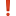 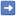 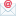 